Министерство образования и науки Российской ФедерацииСАРАТОВСКИЙ ГОСУДАРСТВЕННЫЙ УНИВЕРСИТЕТИМЕНИ Н.Г.ЧЕРНЫШЕВСКОГОГеологический колледжМетодическая разработкаУрок - играв волшебной стране "Физика"Цель игры: Актуализация знаний обучающихся в  предметной области «Физика», а также выявление одаренных обучающихся, способных  применять полученные знания в нестандартной ситуации.Задачи:повысить интерес обучающихся к физике, как одному из предметов естественно-научного цикла;стимулировать познавательную активность и творчество обучающихся, их смекалку, наблюдательность;научить применять знания в новой ситуации, а также  грамотно объяснять происходящие физические явления;формировать у обучающихся коммуникативные навыки, умения работать  в группах, умения оценивать деятельность товарища.В проведении игры принимают участие 2 команды по 6 человек. Остальные студенты - болельщики. За каждый правильный ответ - 1 балл. Игра состоит из разминки и 8 туров:ГалереяВам письмоЛампа АладдинаЦветик - семицветикМалахитовая шкатулкаВолшебный сундучокЛюбимые героиТайна планетыРазминкаВопросы для первой команды1. Прибор для измерения напряжения. (вольтметр)2. Мельчайшая частица данного вещества.   (молекула)    3. Перемещение, совершаемое в единицу времени. (скорость)     4.Силовая характеристика электрического поля.(напряженность)5. Механическая колебательная система, может быть математической и физической. (маятник)6. Направленное движение заряженных частиц (ток)7. Сколько ньютонов в 1 мН? (0,001 Н )8. В каком состоянии вещество не имеет собственной формы и объема?(газ)9. Единица измерения силы.  (ньютон)             10. Прибор для измерения влажности воздуха. (психрометр)Вопросы для второй команды         1. Прибор для измерения температуры.(термометр)2. Масса в единице объема вещества. (плотность)3. Величина, измеряемая в Омах. (сопротивление)4. Прибор для измерения скорости. (спидометр)5. Явление сохранения скорости тела при отсутствии на него других тел. (инерция)6. В каком состоянии вещество имеет собственный объём и форму ? (в твердом)7. Молекула состоит из …… (атомов)8.  5 кДЖ, сколько будет ДЖоулей (5000 Дж)9. Прибор для измерения давления в баллоне с газом. (манометр)10. Величина равная отношению силы, действующей перпендикулярно поверхности, к площади этой поверхности . (давление)1 ТУР "Галерея"Один из крупнейших российских ученых в области физики и техники полупроводников. С 1953 г. работает в Физико-техническом институте им. А. Ф. Иоффе РАН; с 1987 и  по настоящее время занимает в институте пост директора. (Жорес Алферов)Открыл закон падения тел и качания маятника, первый указал на существование инерции. Открыл спутник Юпитера, солнечные пятна и фазы Венеры.(Галилео Галилей)Кто из великих ученых получил пожизненное место директора монетного двора ? (Исаак Ньютон)Его крутильные весы с успехом использовались в самых тонких измерительных приборах и в других областях физики. В честь него названа единица электрического заряда. (Шарль Кулон)Открыл и исследовал ряд важных свойств жидкостей и газов. Опытами подтвердил существование атмосферного давления. (Блез Паскаль)Жил в 17 веке. Итальянский физик и математик. Изобрел ртутный барометр. (Э. Торричели)Английский физик. В честь него названа единица работы. Установил зависимость количества теплоты , выделяемого в проводнике при прохождении тока, от величины тока и сопротивления проводника.(Д. Джоуль)Его закон звучит так: «При упругой деформации тела, напряжение прямо пропорционально относительному удлинению тела» (Гук)2 ТУР "Вам письмо" Назовите имя горной нимфы, которая согласно древнегреческой мифологии, была безответно влюблена в Нарцисса. От тоски по возлюбленному она высохла и окаменела так, что от нее остался лишь голос, способный повторять окончания произнесенных в ее присутствии слов. (Эхо)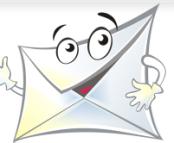 Носов Н. «Витя Малеев в школе и дома». «За лето нашу школу отремонтировали. Стены в классе заново побелили, и они были такие чистые, свежие, без единого пятнышка, просто любо смотреть. Всё было как новое. Приятно все-таки заниматься в таком классе!» На каком физическом явлении основана побелка стен? (диффузия)М.А.Дудин.Ах! Как играет этот Север! Ах, как пылают надо мной Разнообразных радуг веер В его короне ледяной! Ему, наверно, по натуре Холодной страсти красота, Усилием магнитной бури Преображенная в цвета… О каком явлении идет речь?(Полярное сияние )Смотри, закат в горах, - как рана.
Почиет в мирной тишине
Лес горный в легкой кисее тумана.
С чего туман? - Ответь ты мне. (После захода солнца нагретая за день земля остывает быстрее, чем воздух. Слои воздуха, соприкасающиеся с землей, охлаждаются и пары, содержащиеся в нем, конденсируются, образуется туман. )К.Г.Паустовский «Подарок».

Дед Митрий узнал о том, что в Москве для приготовления пищи используют электрический ток. Он спросил о нём у Рувима: «А ты этот электрический ток видал? Как же ты его видал, когда он видимости не имеет, вроде как воздух?»
Назовите частицу, движение которых образует электрический ток.(электрон)А.П.Чехов «Степь».

«Егорушка… разбежался и полетел с полуторасаженной вышины. Описав в воздухе дугу, он упал в воду, глубоко погрузился, но дна не достал; какая-то сила, холодная и приятная на ощупь, подхватила его и понесла обратно наверх. Он вынырнул и… опять нырнул … Опять та же сила, не давая ему коснуться дна и побывать в прохладе, понесла его наверх».
Вспомните учёного, в честь которого названа сила, помешавшая Егорушке. (Архимед)"После зрелого размышления Сайрес Смит решил изготовить самую "простой прибор", похожий на тот, который изобрел Беккерель в 1820 году". Изготовил несколько стеклянных банок и наполнил их азотной кислотой. Закупорил каждую банку пробкой, прорезал  посредине отверстие и вставил в него стеклянную трубку. Нижний конец трубки заткнул глиняной втулкой и обмотал лоскутком ткани. Опустив в кислоту трубку, он влил в ее верхнее отверстие раствор поташа, добытый из золы некоторых растений; таким образом, пройдя сквозь глиняную втулку, поташ вступал в реакцию с азотной кислотой. Взял две цинковые пластинки, погрузил одну в азотную кислоту, а другую в раствор поташа. Вопрос:  О каком "простом приборе"  и  произведении идет речь?(батарейка, Жюль Верн произведение "Таинственный остров")Поэма Лукреция Кара " О природе  вещей".Вот посмотри: всякий раз, когда солнечный свет проникает в наши жилища и мрак прорезает своими лучами, множество маленьких тел в темноте, ты увидишь, мелькая.Будто бы в вечной борьбе они бьются в сраженьях и битвах...Увидишь ты там, как много пылинок меняют путь свой, от скрытых толчков и опять отлетают обратно, всюду туда и сюда разбегаясь во всех направленьях...О каком явлении пишет Лукреций Кар? (Броуновское движение)3 ТУР "Лампа Аладдина"Необходимо подобрать к каждому понятию фамилию ученого Ответы 1-11, 2 -6, 3 -8, 4 -3, 5 -7, 6 -9, 7 -4, 8 -5, 9 -10, 10-2, 11-14 ТУР «Цветик -семицветик»ЛЕТИТ, ЛЕТИТ, ЛЕПЕСТОК,ЧЕРЕЗ ЗАПАД НА ВОСТОК,ЧЕРЕЗ СЕВЕР ЧЕРЕЗ ЮГ,ОБЕРНЕТСЯ, СДЕЛАВ КРУГ.ЛИШЬ КОСНЕТСЯ ОН ЗЕМЛИОТВЕЧАЙ И НЕ ТЯНИ! Без этого растения не обойтись в парфюмерии, его употребляют в пищу, одновременно с этим - при неправильном использовании оно ядовито. А если в него воткнуть медную и цинковую пластинки, то получается источник тока, способный питать 1,5 В (картофель)Прослушайте данную информацию: В листьях растений третьей планеты, под действием лучей этой звезды, дающий непрерывный спектр, протекает процесс фотосинтеза, и листья становятся зелеными. Это замечают и птицы семейства воробьиных, которые летят к нам в постройки, и мы судим о смене времен года. Какое стихотворение закодировано в этом эпизоде? (Травка зеленеет,
Солнышко блестит,
Ласточка с весною
В сени к нам летит )У вас есть зеленые и красные помидоры, все перемешены и находятся в одной большой корзине. Как за минимально короткое время рассортировать их , красные - отдельно, зеленые - отдельно.(Помидоры можно высыпать в ванну с водой. Из-за разницы в удельном весе спелые помидоры тонут, а зеленые плавают )Почему стебель любого растения обычно растет вверх, а корень вниз?  (стебель и корень по-разному отвечают на действие силы тяжести. Стебель растет в направлении, противоположном действию силы тяжести, а корень – по направлению действия этой силы.)Почему гальванометр показывает наличие тока, если к нему присоединить стальной и алюминиевый провода, другие концы которых воткнуть в лимон или свежее яблоко?( Все фрукты содержат фруктовые кислоты , являющиеся электролитами. )А.М.Волков «Волшебник Изумрудного города».
«Скоро путешественники оказались среди необозримого макового поля. Запах мака усыпляет, но Элли этого не знала и продолжала идти, беспечно вдыхая сладковатый и усыпляющий аромат …Веки её отяжелели, и ей ужасно захотелось спать».
Какое явление усыпляло Элли? (Конвекция)Как-то раз спросили розу:
«Отчего, чаруя око,
Ты колючими шипами
Нас царапаешь жестоко?» (Остриё шипа имеет маленькую площадь опоры, следовательно, давление будет больше)Какое физическое явление позволяет корневищу питать всё растение?  (диффузия)5 ТУР «Малахитовая шкатулка»В 6 веке  до нашей эры древнекитайские ученые обнаружили минерал, кторый назвали «чу - ши», что означает «любящий камень». Как называется этот минерал? (магнит)Ископаемая смола хвойных деревьев, от которой повзаимствовано название «электричество». Его еще называют солнечным камнем. (янтарь)Драгоценный камень с большой твердостью и показателем преломления. Древние греки верили, что   это частицы звезд, упавших на землю.  В переводе с греческого  означает  неукротимый. (алмаз)Как называется алмаз, подвергнутый ювелирной обработке — огранке, шлифовке. (бриллиант ) Очень мягкий металл, легко полируется и обладает высокой отражательной способностью. У всех народов  оно ассоциируется  с  Солнцем. (золото)На основе этого камня  был изобретен лазер, позволивший точно измерить расстояние от Земли до Луны. Позже оказалось, что с помощью технологии синтеза, возможно, получать и другие ценные кристаллы - сапфиры и гранаты. (рубин)В 1968 году российские физики получили прозрачный кристалл, не имеющий природного близнеца, и назвали его в честь своего Физического института Академии наук. Хотя первые опыты по синтезу подобных кристаллов осуществлялись еще в 20-х годах французскими химиками.  А для хирургии выпускается скальпель с этим камнем. (фианит)Камень очаровывает нас своей восхитительной игрой света. Своим именем он обязан таинственному мерцанию, которое меняется при вращении камня. В литературе это световое явление называется «адуляризацией». Раньше верили, что это мерцание связано с фазами луны. О нем говорится в произведении Незнайка. (лунный камень)Явление, которое «включил» Знайка в Солнечном городе с помощью лунного камня.(невесомость)Впервые этот камень  получили в Сибирской Академии наук при давлении 150000 атмосфер и температуре 1550°С,  такие синтетические камни  используют в СВЧ-усилителях и маузерах (квантовых генераторах в радиодиапазоне). В  одном произведении Александра Волкова , крыши башни   были из этого камня.  (изумруд)6 ТУР «Волшебный сундучок»      Из названия взять 3,4,5 букву.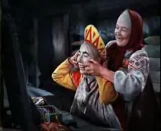      Из   рисунка , взять 4,5 букву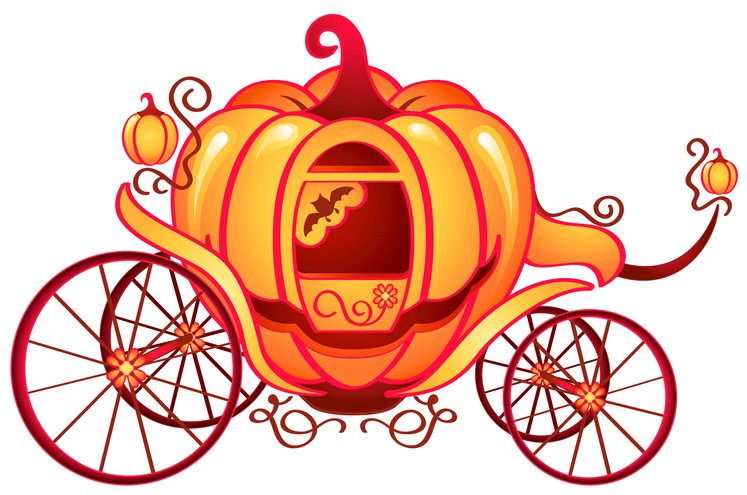 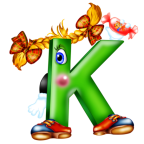 На последнем рисунке изображен портрет ученого физика, взять первую букву.Ответ: розетка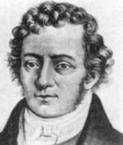  Р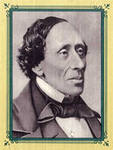 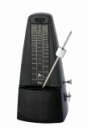 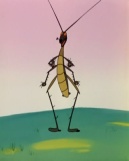 Писатель – сказочник. Взять 1 букву,    вторую и третью  заменить, Н=М ,Д= П,  взять 4  и 5 букву .Механический прибор в физике.  Взять 3, 4 букву.Из третьего рисунка взять первую   букву(амперметр)История о том, как барон Мюнхгаузен поехал на Восток, чтобы услышать пение этой птицы. 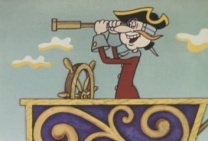 Нужно взять 3 последние буквы. Из рисунка взять первые 2 буквы 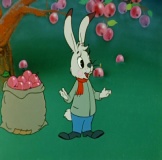 (линза)Прочитайте изречение И. Ньютона, двигаясь по часовой стрелке, пропуская определенное количество кружков.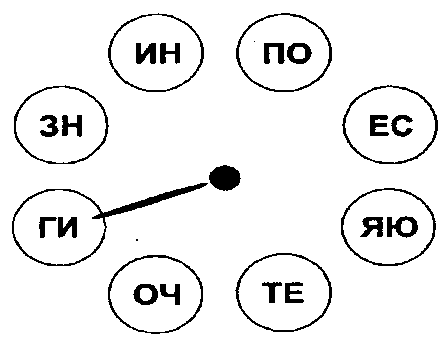 (Гипотез не сочиняю)Наложите лист с затемненными  клеточками в первом квадрате  на второй. Поворачивая его четыре раза, прочитаете слова Рене Декарта. 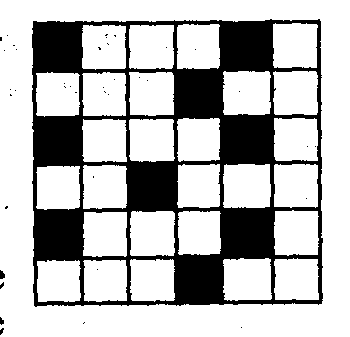 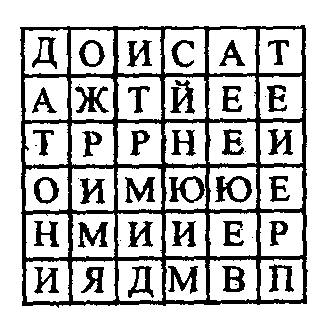 («Дайте мне материю и движение, и я построю мир»)У жителей Механиксбурга есть достопримечательность – волшебные спички. Длина каждой спички 4см 2мм. Предложите способ, как с помощью 15 спичек выложить единицу измерения. (метр)7 ТУР «Любимые герои»Мультипликационный фильм о том, как школьники Коля и Оля попали в древний город Сиракузы и познакомились с ученым и его изобретениями. Как звали этого ученого? (Мультфильм «Коля, Оля и Архимед» )Этот мультфильм  рассказывает об открытии, достигнутом на стыке многих наук: кибернетики, астрофизики, телепатии и ветеринарии. Советскими учёными сделано сенсационное открытие — спроектирован прибор «ТВ — 1» (транзистор времени). Как называется этот мультфильм? (Мультфильм «Машина времени»)Этот фильм называется в честь ученого, который  внёс значительный вклад в развитие физической науки. Его активная творческая деятельность была посвящена самым актуальным в то время направлениям физики и, говоря современным научным языком, смежным с физикой областям: физической химии, геофизике, астрономии,   физической минералогии, математической физике. Исследовал атмосферное электричество. (Михайло Ломоносов )В фильме , представленном на слайде показано прозрачное озеро – где себя видно, а дна не найдёшь, языка нет, а правду скажет.. Про них изучают в разделе «Оптика» .О чем речь? И как называется этот фильм? (Королевство кривых зеркал)Как называется мультфильм, он насыщен  различными физическими явлениями и физическими силами?       (“Ледниковый период 2: Глобальное потепление”) Явление, в результате которого в мультфильме «Каникулы в Простоквашино» Шарик падает с телеги после выстрела из ружья. (Отдача)8 ТУР "Тайна планеты"Планета была известна людям с глубокой древности, что нашло своё отражение в мифологии и религиозных верованиях различных культур: месопотамской, вавилонской, греческой и других. Современное название этой планеты происходит от имени древнеримского верховного бога-громовержца. Пятая планета от Солнца.(Юпитер) Большая планета, состоящая из газа. Ее диаметр в 9 раз больше диаметра Земли. Полосы, которые можно наблюдать на поверхности этой планеты– это длинные слои облаков. Ее окружают яркие кольца; сотня маленьких колец, прилегающих друг к другу; они состоят из частиц льда и камня. (Сатурн) Сокрыв свой лик за белоснежной паранджой, 
За солнцем следуя Прекрасной Дамой в свите, 
Ты вновь и вновь свершаешь путь по круговой, 
Всевышним заданной космической орбите... 
Ты с давних пор притягиваешь взоры, 
Являясь эталоном Красоты! 
И меркнут звёзд брильянтовых узоры, 
Когда сверкнёшь с небесной высоты.                      (Венера)Коля из фильма «Гости из будущего», разбираемый любопытством, решает ненадолго слетать на Луну или, на планету, седьмая по удалённости от Солнца. Была открыта в 1781 году знаменитым английским астрономом Уильямом Гершелем, и названа в честь греческого бога неба . Как называется эта планета? (Уран)Древние римляне считали эту планету покровителем торговли, путешественников и воров, а также вестником богов. Самая близкая к Солнцу планета Солнечной системы. (Меркурий)Самая «железная» планета. Ее назвали в честь бога войны? Этой планете посвящено наибольшее число фантастических романов, повестей, рассказов. (Марс)Подведение итогов, награждение команд.1. Шкала                            2. Камера3. Модуль4. Эффект5. Маятник6. Азбука7. Постулат8. Кольца9. Счетчик10. Цикл11. Принцип 1. Гюйгенс2. Карно3. Доплера4. Бора5. Ньютона6. Вильсона7. Фуко8. Юнга9. Морзе10. Гейгера11. Кельвина 